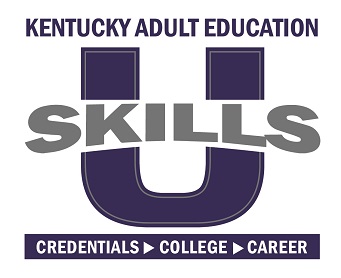 NRS Level:Career Cluster:Unit Title:Unit Length:(How many lessons and for what timeframe?)  Unit OverviewUnit OverviewStandards Set—What CCR  and Employability Standards will I explicitly teach and intentionally assess?  (Include standard number and complete standard).Mathematical Practice Standards—Which of the eight mathematical practices will I emphasize in this unit?Connections—How will I integrate multiple math domains in this unit?Vocabulary—What content vocabulary words are essential?Instructional SequenceInstructional SequenceInstructional SequenceInstructional SequenceInstructional SequenceLesson TitleCCR & Employability Standard(s)Daily Learning TargetInstructional ActivityFormative Assessment